COSE: Follow along Note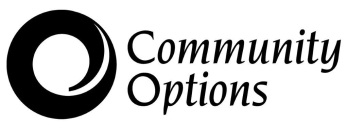 Employment Specialist:  Date:Type of SupervisionCustomer MeetingCustomer: Triage MeetingIDDT Team:  Staffing/StagingIDDT Team: Job DevelopmentBusiness: Goal: ESI & ESII Complete prior to follow along starting.  Topics Discussed: ex) Disclosure, FA Support, Disclosure etc. Supervisor Feedback:ES SignatureDate:ESII SignatureDate: 